2017年第3期（总第41期）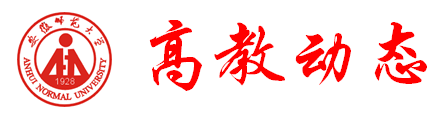 安徽师范大学发展规划处编           2017年6月13日【新闻资讯】◆ 中共中央印发《关于加快构建中国特色哲学社会科学的意见》近日，中共中央印发了《关于加快构建中国特色哲学社会科学的意见》（以下简称《意见》）。《意见》强调，坚持和发展中国特色社会主义，必须加快构建中国特色哲学社会科学。《意见》指出，要坚持马克思主义在哲学社会科学领域的指导地位。不断推进马克思主义中国化、时代化、大众化，发展21世纪马克思主义、当代中国马克思主义。要加快构建中国特色哲学社会科学学科体系。巩固马克思主义理论一级学科基础地位，努力构建全方位、全领域、全要素的哲学社会科学体系。要加快构建中国特色哲学社会科学学术体系。提升学术原创能力和水平，推动学术理论中国化。统筹管理好重要人才、重要阵地、重大研究规划、重大研究项目、重大资金分配，加强学术共同体建设、哲学社会科学基础设施和信息化建设。要加快构建中国特色哲学社会科学话语体系。推动哲学社会科学研究成果向决策咨询、教育教学转化。坚持用中国理论阐释中国实践，用中国实践升华中国理论。要建设种类齐全、梯队衔接的哲学社会科学人才队伍。深化人才发展体制机制改革，规范完善职称评定制度、岗位聘用制度，完善收入分配激励机制。推动形成优良学风，遵守学术规范。                                （来源：新华社）◆ 我国出台国家“千人计划”“万人计划”管理办法近日，中央人才工作协调小组印发了《国家海外高层次人才引进计划管理办法》《国家高层次人才特殊支持计划管理办法》，对国家“千人计划”“万人计划”实施工作作出进一步规范。制定《管理办法》，目的是进一步明确工作流程、厘清主体责任，覆盖两个计划遴选支持管理全链条，明确各环节参与主体责任。《管理办法》具体有几个方面的创新：一是巩固了机制调整成果。协调小组办公室对“千人计划”“万人计划”组织实施机制进行调整，将工作重心转移到宏观政策上，进一步理顺关系，并以制度形式将机制调整成果明确固定下来。二是完善了项目结构。突出工作重点，有保有抑，有增有减。“千人计划”由2个项目拓展为目前8个项目。“万人计划”百千万工程领军人才纳入其他项目统筹实施。三是修订了支持政策。《关于深化人才发展体制机制改革的意见》印发后，各部门陆续出台政策措施，体现向用人单位放权、为人才松绑鲜明政策导向。两个计划原有规定有些已不能适应现实需要。四是规范了管理服务。建立“千人计划”入选专家退出制度，依规对部分专家实施退出处理；出台评审工作巡察办法，建立全程监督机制，加大监督力度。五是加强了工作统筹。对两个计划工作流程进行梳理，在资格条件、遴选办法、支持政策等方面统一标准、加强协同。据悉，截至目前，“千人计划”已引进海外高层次人才7000余名，“万人计划”遴选支持国内高层次人才2500余名。       （来源：《中国组织人事报》）◆ 陈宝生调研安徽教育工作5月6日至7日，陈宝生深入考察调研了安徽省高校思政教育、教育教学改革、人才培养等情况。陈宝生强调，加强法治人才培养，必须解决好5个根本问题。解决“为谁教”关键在抓方向，要坚定正确政治方向，坚定中国特色社会主义法治体系的方向。解决“教什么”关键在抓学科建设，要兼收并蓄，处理好借鉴世界优秀成果和坚持中国特色的关系。解决“怎么教”关键在抓立场、观点和方法，从实践环节突破，组合优秀教学资源，研究课堂授课方法，办出专业特色。解决“谁来教”关键在抓师资，引导教师按照治国理政的新理念新思想新战略从事法学教学和科研活动。解决“教给谁”关键在抓对象，要明确法治教育的对象是学生、教师和群众，尤其是领导干部。陈宝生听取安徽省教育工作座谈时强调，推进教育综合改革要注重三方面工作。一是按照党中央批准的、深改组通过的、教育部部署的改革方案抓好落实，组织好施工。二是推进过程中要逐步完善方案，更加注意地方特色，注意改革主体的创新创造，必要时根据需要制定相应的新方案。三是建立改革督导机制，及时掌握改革进程，发现改革中出现的新情况新问题，把改革责任分解落实好。（来源：教育部网站）◆ 中国教育科学研究院发布《全国高等教育满意度调查报告》中国教育科学研究院近期开展了高等教育满意度调查。该研究构建了我国高等教育满意度理论模型,包括教育总体满意度等五个维度。数据结果采用百分制呈现。共有全国350所高校4.89万名学生参加调查，其中普通本科院校182所2.54万名学生。主要结论有，1.高等教育总体满意度指数为69.42分。教育公平满意度指数为69.25分，教育环境满意度指数为69.23分，教育质量满意度指数为67.87分，教育期望值指数为66.45分。2.高职比本科的满意度略好，各项得分均高于本科。3.中部地区的总体满意度整体偏高，西部地区各项满意度值全面偏低。4.中央高校的总体满意度高于地方高校。5.经历过国家重点建设的高校，各项教育满意度得分均偏高。6.地处县镇高职院校、独立学院存在“满意度塌陷”现象。7.大学生最为满意的方面分别是教师职业精神、同学关系、贫困生资助、师生关系、处理不诚信行为的规则、学校校风等6个方面。8.大学生最不满意的分别是师生课外互动、参与科研、国际化资源、学生参与权、学生表达权和监督权等五个方面。9.不同学科、专业学生的总体满意度存在差异。10.不同亚群体大学生的高等教育满意度存在差异。11.雇主高等教育满意度指数为61.18分。12.各省高等教育总体满意度与人均GDP呈现阶段性特征。报告建议，一是狠抓课程教学质量提升，尤其加强师能建设。二是完善高校内部治理结构，提高学校管理的学生参与度。三是建立以学习者为中心的高校文化，提高学生创新创业能力。四是加强行业类高校建设，增强办学特色和学生获得感。五是引导帮扶独立学院发展，办出特色创一流。  （来源：《中国教育报》）◆ 12所高校发布“一流大学创新网络”合作倡议《合作倡议》是成员高校在人才培养、科学研究、社会服务、文化传承与创新、国际合作交流等方面形成相互联通的合作网络，旨在加强协同创新，有力支撑创新型国家建设。一是构建创新人才培养合作网络。推动建立优质教育资源共享新体系和新平台；建立创新创业教育联盟；推动成立创新人才及未来领袖联合培养项目，加强互派交流生。二是构建科学研究合作网络。促进学科汇聚交叉和融合共享，塑造学术共同体；推动各领域创新人才和学术机构互联互通；推动形成教师跨校进修和访问交流的常态化机制。三是构建知识转移和成果转化合作网络。建设辐射全国的知识产权交易网络；推动建设产教融合的创新战略联盟；围绕工业技术转化、农业技术推广、医疗服务以及继续教育等方面加强合作交流。四是构建文化传承与创新合作网络。推动塑造开放共享的大学知识和文化源头；推动构建一流大学智库合作网络，促进多元文明的对话交流和共同发展。五是融入全球教育与创新合作网络。推动与高等教育国际组织的合作交流；促进知识产权的国际转移转化；推动完善一流大学治理体系，促进校务管理与政策研究人员的校际学习深造和挂职交流；合作探索中国特色世界一流大学建设模式。   （来源：《中国教育报》）◆ 安徽省一流学科奖补名单出炉日前，安徽省教育厅、财政厅公示了省属公办普通本科高校一流学科奖补资金项目，共产生25个一流学科奖补资金项目，其中世界一流学科7个、国内一流学科A类6个、国内一流学科B类12个。审核还确认国家重点实验室奖补资金项目1个。据了解，国内一流学科A类为高质量人才培养学科基地，国内一流学科B类为支撑安徽产业转型升级和文化传承创新的学科基地。在一个奖补周期内，一流学科奖补资金项目不超过25个，其中：世界一流学科建设奖补标准为每个每年1000万元；国内一流学科奖补标准为每个每年500万元；人文社科类学科奖补标准均为每个每年100万元。获批国家重点实验室每年补助500万元。从入选名单来看，安徽大学、安徽医科大学各有5个获批，我校获批4个，安徽农业大学获批3个，安徽理工大学获批2个。7个世界一流学科入选名单包括安徽大学的化学和材料科学与工程，安徽医科大学临床医学和药理学与毒理学，我校的化学，安徽农业大学茶生物学与资源利用以及安徽工业大学材料科学与工程。我校4个获批学科分别是化学、中国史、中国语言文学和马克思主义理论。（来源：青塔微信公众号）【发展规划】◆ 《国家“十三五”时期文化发展改革规划纲要》印发近日，中共中央办公厅、国务院办公厅印发了《国家“十三五”时期文化发展改革规划纲要》。《纲要》共分为十三个部分。重点对11个方面的工作进行了部署，分别是加强思想理论建设、提高舆论引导水平、培育和践行社会主义核心价值观、繁荣文化产品创作生产、加快现代公共文化服务体系建设、完善现代文化市场体系和现代文化产业体系、传承弘扬中华优秀传统文化、提高文化开放水平、推进文化体制改革创新、加强文化人才队伍建设、完善和落实文化经济政策。《纲要》突出把握以下几点：一是坚定文化自信。高扬中国特色社会主义伟大旗帜，践行“四个意识”，坚定“四个自信”，坚持中国特色社会主义文化发展道路，大力弘扬发展中华优秀传统文化、革命文化和社会主义先进文化。二是以新发展理念为引领。立足我国文化发展改革实际，坚持问题导向，找准薄弱环节，加强制度设计和创新，努力推动各项工作适应新形势、形成新机制、实现新进展。三是注重衔接配套。将国家“十三五”规划中关于文化建设的重大任务进一步细化和具体化。与近年来党中央、国务院出台的有关重要文件充分对接，也与文化、新闻出版广电、网信等部门“十三五”规划有效衔接，确保各项工作持续协调推进。四是注重操作性和实效性。聚焦重大任务落地生根，明确有效的工作抓手，提出了一批需着力推进的重要工程、建设、行动或活动，引领带动文化发展改革上台阶上水平。                                      （来源：新华社）◆ 《“十三五”国家基础研究专项规划》出炉近日，科技部联合教育部、中国科学院、国家自然科学基金委员会共同制定了《“十三五”国家基础研究专项规划》。《规划》把握以下基本原则：坚持鼓励自由探索和目标导向相结合，坚持把加速赶超引领作为发展重点，坚持把深化体制机制改革作为核心动力，坚持把不拘一格发挥人才作用作为本质要求，坚持把全球视野作为重要导向。《规划》的总体目标是：基础研究原始创新能力和国际竞争力显著提升，重要领域方向跻身世界先进行列，整体水平向并跑和领跑为主转变，支撑引领创新驱动发展源头供给能力显著增强，为我国到2020年进入创新型国家行列奠定坚实的基础。主要目标有：持续稳定支持基础研究，基础研究占全社会研发投入比例大幅度提高。形成全面均衡的学科体系，科学产出的水平、质量和国际影响力大幅提升。学科整体水平进入世界前三名，部分学科学术影响力达到世界领先，国际科技论文被引次数达到世界第二。在若干重大创新领域组建一批国家实验室；优化国家重点实验室布局，完善国家重点实验室体系，显著增强科学创新基础能力。建设一流的人才队伍，形成一批跨学科、综合交叉的创新团队。在科学前沿重要领域取得一批重大原创成果；解决一批面向国家战略需求的前瞻性重大科学问题，基础研究对经济社会发展引领支撑作用显著增强。《规划》列出发展重点：一是加强自由探索研究与学科体系建设。二是组织实施重大科技项目。三是加强目标导向的基础研究和变革性技术科学研究。四是加强国家科技创新基地和科研条件建设。五是加强基础研究人才队伍建设。六是组织和加强重大国际科技合作与交流。          （来源：科学技术部网站）【地方实践】◆ 河北省：转变政府职能释放高校办学活力河北省教育厅、财政厅、人力资源社会保障厅、编办联合出台《关于转变职能优化服务进一步落实和扩大高校办学自主权的实施意见》，切实简政放权，加强监管，优化服务。一是支持高等学校自主调整优化学科专业。充分尊重学校专业申报意见，根据相关专业目录进行专业设置形式审核。对未列入专业目录的目录外专业，组织开展专业设置评议工作。提供相关工作参考和咨询服务。二是支持自主选聘或公开招聘教职工。高校可自主选择单位选聘、单位招聘或统一招聘方式。高校可按照单位选聘的方式，进海内外高层次人才、招聘博士研究生及紧缺专业的硕士研究生。高校可自主招聘硕士研究生及以下工作人员。三是支持自主确定内部组织机构的设置和人员配备。高校可以根据实际需要和精简、效能的原则，在核定的编制内自主设置内设机构。各级机构编制部门和教育行政主管部门加强对高等院校内部机构设置和人员配备的监督检查工作。四是落实高校办学财务管理自主权。一是提前分配有关经费。二是高校自主安排使用财政补助资金。三是依托财政专网办理政府采购审批手续。（来源：教育部综改司网站）◆ 浙江省：“一校一策”保障高校改革自主权浙江省政府出台《关于支持省重点建设高校的若干意见》，提出重点建设高校在资金统筹、绩效分配等方面实行“一校一策”，给予高校更多改革自主权。一是探索新型高校运行保障机制。加大财政投入，扩大高校财务和收费自主权，拓宽社会资源进入教育途径，进一步落实高校办学自主权。依据成本分担原则，省重点建设高校可在一定范围内上浮部分学科及专业的收费标准。二是提高经费统筹能力。除专项资金有明确要求项目外，其余各级各类资金由高校统筹使用。各业务主管部门不得向高校提出使用要求，不设置比例、定额等考核指标。探索高校后勤服务社会化、市场化，可试行自主合理收费。三是加大人事制度改革力度。完善绩效考核办法，绩效工资总量与事业发展成效挂钩，完成目标任务考核的，可突破原绩效工资水平，并由高校自主分配。对重点建设高校中的重点建设学科，单列核定专业技术高级岗位比例，不受所在高校核定结构比例限制。四是大力支持科技创新。高校可采取联合资助方式，实施自然科学基金项目，开展基础性、理论性和探索性研究。倾斜支持建设重点实验室（工程技术研究中心）并申报国家地方联合工程中心（工程实验室）。支持高校实验实训环境、平台和基地建设，优先列入省公共建设资金项目支持范围。五是扩大发展研究生教育。优先支持研究生学位点增设，优先安排新增研究生招生计划特别是博士研究生招生计划。支持开展研究生课程改革，优先考虑课程改革试点项目。六是形成倾斜支持合力。加大资源配置力度，合力推动省重点建设高校加快发展。出台具体扶持措施。相关改革试点可以“一事一报”“一校一策”的方式申报实施。                               （来源：教育部综改司网站）【院校探索】◆ 西南大学：切实加强哲学社会科学研究与发展健全机制，激发活力。出台进一步加强哲学社会科学研究与发展的意见和人文社科科研项目、成果以及平台分类与认定办法，将哲学社会科学发展纳入学校深化综合改革整体框架加以推进。设立每年150万元的人文社会科学发展基金，加强项目培育。依托专项资金，提升青年教师科研能力。设立教学科研奖励津贴，鼓励产出精品力作。打造团队，建强队伍。加强社科人才的选拔、培养和使用，争取高层次人才培养计划项目和青年社科英才培养项目。启动“优秀科研人才培育计划”，遴选培养一批德才兼备的杰出人才和高水平团队。实施“重大项目预研计划”。设立学术交流专项经费。搭建平台，建好智库。大力推进协同创新，打造一批集成优势明显的研究平台。以研究中心、基地为“点”，以政府和企业委托决策咨询项目为“链”，对接国家和区域重大发展的“面”，探索“以点带面”的区域协同建设模式，提高服务经济社会发展能力。                          （来源：西南大学网站）◆ 江南大学：六项举措提升教师教学能力以教学研究项目为依托，推动教师教学改革。加强教育科学研究课题管理，做好各类课题的组织申报、过程管理、结题鉴定等工作。实施“教师卓越工程”项目，鼓励并支持教师开展理论和实践研究。以教学能力提升为目标，组织教师培训研讨。组织新进教师入职培训，开展多项教学训练。实施“至善教学骨干教师研修计划”。开展系列培训，促进教师教学理念更新和教学水平提升。以教学问题解决为切入，开展教学诊断咨询。提供针对性合作研修和咨询服务，帮助总结教学经验、突破教学瓶颈。组织实施“潜能教师教学提升计划”，进行跟踪指导，激发教师教学潜能。开展教理、教研、教法、教技和教师专业发展等方面咨询，满足学校特色化人才培养和教师个性化专业发展需求。以教学示范引领为抓手，搭建教学交流平台。积极组织国内外教师教学发展交流合作，推进教学经验分享和教学改革创新。积极拓展外部联络，学习先进教育教学理念，融入现代化教育进程。进一步完善“卓越教学智库”。推进数字化教学资源共建共享。以教学评估实施为重点，提供教学质量保障。加快教学质量保障体系建设，建立本科和专业教学基本状态数据库，组织开各项教学评估，探索推进社会第三方和国际评估。建立教师教学质量考核与评价数据库，加强对教师的综合考核、检查和评估，高度重视学生评教和结果反馈。以教学制度建设为基础，构建教学卓越文化。建立完善系列政策，为教师教学发展提供行动指南。完善教学激励体系。编撰教师教学案例、教学项目研究成果、入职教师文萃等，弘扬先进教学文化。           （来源：江南大学网站）◆ 陕西师范大学：创新卓越教师培养模式创新工作机制，强化统筹规划。成立卓越教师培养计划改革项目领导小组，纵向两级负责、横向各方联动。设立卓越教师培养计划改革项目专家委员会，提供决策咨询、评价评估。制定卓越中学（幼儿园）教师培养计划改革项目实施方案，完善系列配套制度，加强对卓越教师培养工作的顶层设计。创新教学模式，提升培育质量。遴选300名优秀学生设立汉语言文学、数学等10个卓越教师实验班，分流培养、滚动进出。实行小班化培养，优质教育资源向实验班集聚。建设普通基础、学科专业、教师专业发展等课程群，创新教学模式。强化研究性学习和教育科研能力训练，设立专项经费支持卓越班学生参与国家大学生创新性实验计划等科研项目。设立卓越班专项奖学金。创新实践活动，拓展综合素质。探索建立“三方导师”协同培养制度，聘请优秀中学教师、中小学教研员与大学教师担任兼职教师，强化对学生的理论实践协同指导。加强师范生与地方学校的交流联系。建立一批优质教学实践基地和三个海外教育实习基地，定期选派学生赴实践基地或课改名校开展实习见习，提升学生教学实践能力。                            （来源：陕西师范大学网站）◆ 中国矿业大学（北京）：本科生全程导师制提升人才培养质量实施全过程指导。为全体本科生配备导师，根据不同学习阶段分别制定指导计划。实现本科生培养各阶段、各环节的导师全程指导。构建以导师为主导，研究生辅导、高年级本科生辅导的纵向链式学习科研团队。完善指导方式。导师每月组织一次“指导课”。由导师设定课题，引导学生围绕专业学术问题进行研究，深入开展学术交流，传授学习与科研方法，引导学生养成自主研究能力。培养创新能力。第一年，以专业导论课为载体，引导学生了解本学科专业，激发学生学习兴趣，逐步培养创新意识。第二年，导师指导学生参与科学研究辅助性工作，培养学生的创新精神。第三年，导师与学生共同制订研究能力培养计划，引导学生选择和参与课题研究，提高学生创新思维。第四年，指导学生参与创新训练项目、学科竞赛、毕业设计（论文）等课题，全面提高学生创新能力。健全保障措施。成立校院两级本科生全程导师制工作领导小组，制定推进实施意见、实施办法及考核办法。设置专项工作经费，将担任本科生导师作为教师尤其是教授的基本工作要求。组织开展优秀指导教师评选，对指导成效显著、学生满意度高的优秀本科生全程导师进行表彰和奖励，并在岗位聘用、评优评先、在职进修、职称评定等方面给予倾斜。    （来源：中国矿业大学（北京）网站）发送范围：校领导、学校各部门、各学院地址：安徽省芜湖市九华南路189号安徽师范大学发展规划处(校友工作办公室)网址：http://fgb.ahnu.edu.cn						邮编：241002编辑：陈刚锋  孙  彦 							电话：0553-5910083